Exercices de la pollution de l’air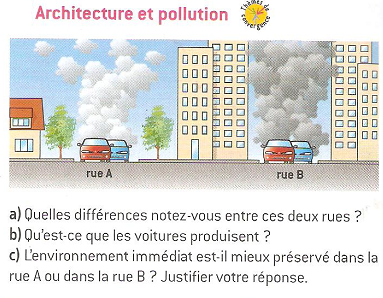 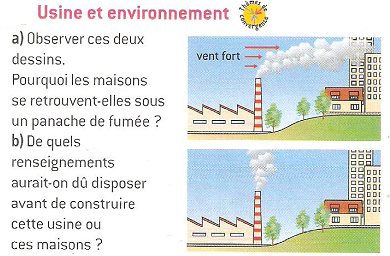 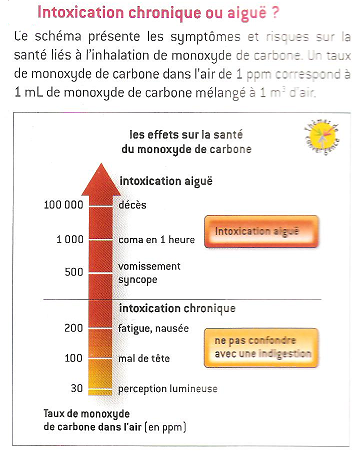 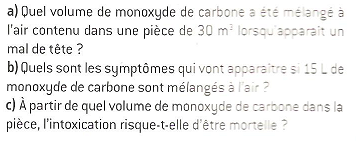 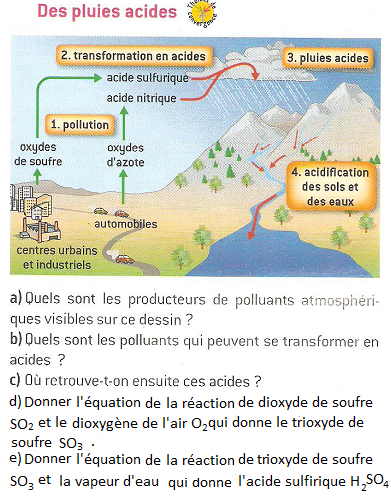 